AJ 3. AB, skupina Mgr. J. Cenkové, 22.6. – 26.6. 2020 Dobrý den, tak tento týden naposledy . UNIT 28 vynecháme, abeceda a hláskování nás čeká příští rok, takže už to bude jen opakování v PS! Ale práce s učebnicí, čtení textů a opakování samozřejmě zakázáno není Nechávám už na rodičích a dětech, jak si poradíte se stranami 60 + 61 a 63 v PS. My bychom ve škole samozřejmě hráli Bingo, doma to asi nejde, tak děti mohou slova v rámečcích jen číst a překládat nebo je mohou vpisovat do tabulek, aby si procvičili psaní, nebo je mohou vpisovat a číst a překládat …. záleží na vás….každý způsob bude dobrý pro opakování A str. 63 je jasná _____________________________________________________________________Tímto se s vámi všemi, dětmi i rodiči, pro tento školní rok loučím. Děti chválím za výbornou práci a rodiče za super spolupráci a pomoc!!!!Doufám, že takovéto období už nenastane a budu moci pracovat s dětma Mějte krásné prázdniny, odpočívejte a buďte zdraví!!!! Všichni jste byli skvělí!!! Jolana Cenková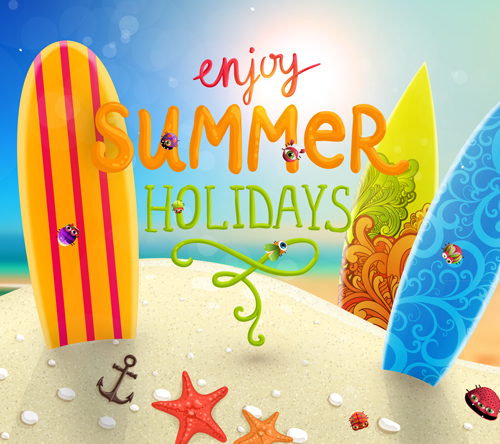 